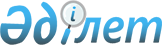 О внесении изменений в некоторые приказы Генерального Прокурора Республики Казахстан в сфере правовой статистики и специальных учетов
					
			Утративший силу
			
			
		
					Приказ Генерального Прокурора Республики Казахстан от 26 сентября 2017 года № 108. Зарегистрирован в Министерстве юстиции Республики Казахстан 13 октября 2017 года № 15888. Утратил силу приказом и.о. Генерального Прокурора Республики Казахстан от 15 января 2020 года № 10.
      Сноска. Утратил силу приказом и.о. Генерального Прокурора РК от 15.01.2020 № 10 (вводится в действие по истечении десяти календарных дней после дня его первого официального опубликования).
      ПРИКАЗЫВАЮ: 
      1. Утвердить перечень некоторых приказов Генерального Прокурора Республики Казахстан в сфере правовой статистики и специальных учетов, в которые вносятся изменения согласно приложению к настоящему приказу. 
      2. Комитету по правовой статистике и специальным учетам Генеральной прокуратуры Республики Казахстан (далее – Комитет) обеспечить: 
      1) государственную регистрацию настоящего приказа в Министерстве юстиции Республики Казахстан; 
      2) в течение десяти календарных дней со дня государственной регистрации настоящего приказа направление его копии в бумажном и электронном виде на казахском и русском языках в Республиканское государственное предприятие на праве хозяйственного ведения "Республиканский центр правовой информации" Министерства юстиции Республики Казахстан для официального опубликования и включения в Эталонный контрольный банк нормативных правовых актов Республики Казахстан; 
      3) размещение копии настоящего приказа на официальном интернет-ресурсе Генеральной прокуратуры Республики Казахстан; 
      4) направление копии настоящего приказа заинтересованным субъектам правовой статистики и специальных учетов, а также территориальным управлениям Комитета для сведения. 
      3. Контроль за исполнением настоящего приказа возложить на Председателя Комитета. 
      4. Настоящий приказ вводится в действие по истечении десяти календарных дней после дня его первого официального опубликования.  Перечень
некоторых приказов Генерального Прокурора Республики Казахстан в сфере правовой 
статистики и специальных учетов, в которые вносятся изменения
      1. В приказе Генерального Прокурора Республики Казахстан от 23 сентября 2013 года № 101 "Об утверждении Перечня персональных данных, необходимых и достаточных для выполнения осуществляемых задач органами прокуратуры" (зарегистрирован в Реестре государственной регистрации нормативных правовых актов за № 8808, опубликован в газете "Казахстанская правда" от 26 октября 2013 года № 302 (27576):
      преамбулу изложить в следующей редакции:
      "В целях реализации подпункта 1) пункта 2 статьи 25 Закона Республики Казахстан от 21 мая 2013 года "О персональных данных и их защите" ПРИКАЗЫВАЮ:".
      2. В приказе Генерального Прокурора Республики Казахстан от 8 июля 2014 года № 70 "О создании централизованного банка данных лиц, не исполнивших обязательства по исполнительным документам, а также лиц, добровольно не исполнивших постановления о наложении административного штрафа (централизованный банк данных должников), и утверждении Инструкции по его ведению" (зарегистрирован в Реестре государственной регистрации нормативных правовых актов за № 9628, опубликован в информационно-правовой системе "Әділет" 15 сентября 2014 года):
      преамбулу изложить в следующей редакции:
      "В целях реализации подпункта 14) пункта 3 статьи 12 Закона Республики Казахстан от 22 декабря 2003 года "О государственной правовой статистике и специальных учетах" ПРИКАЗЫВАЮ:".
      3. В приказе Генерального Прокурора Республики Казахстан от 12 августа 2014 года № 81 "О создании банка данных о гражданах Республики Казахстан, привлеченных к уголовной ответственности, отбывающих наказание за рубежом и утверждении Инструкции по его ведению (зарегистрирован в Реестре государственной регистрации нормативных правовых актов за № 9724, опубликован в информационно-правовой системе "Әділет" 25 сентября 2014 года):
      преамбулу изложить в следующей редакции:
      "В целях реализации статьи 11 Конституции Республики Казахстан, обязывающей государство обеспечивать защиту и покровительство казахстанским гражданам за пределами страны ПРИКАЗЫВАЮ:".
      4. В приказе Генерального Прокурора Республики Казахстан от 19 сентября 2014 года № 89 "Об утверждении Правил приема и регистрации заявления, сообщения или рапорта об уголовных правонарушениях, а также ведения Единого реестра досудебных расследований" (зарегистрирован в Реестре государственной регистрации нормативных правовых актов за № 9744, опубликован в информационно-правовой системе "Әділет" 21 октября 2014 года):
      преамбулу изложить в следующей редакции:
      "В соответствии с частью 3 статьи 180 Уголовно-процессуального кодекса Республики Казахстан от 4 июля 2014 года ПРИКАЗЫВАЮ:".
      5. В приказе Генерального Прокурора Республики Казахстан от 1 октября 2014 года № 101 "Об утверждении формы статистического отчета "О правонарушениях, связанных с незаконным оборотом наркотических средств, психотропных и ядовитых веществ, прекурсоров, их аналогов и вещественных доказательствах по уголовным делам" и Инструкции по его составлению" (зарегистрирован в Реестре государственной регистрации нормативных правовых актов за № 9859, опубликован в информационно-правовой системе "Әділет" 24 ноября 2014 года):
      преамбулу изложить в следующей редакции:
      "В соответствии с подпунктом 12) статьи 6 Закона Республики Казахстан от 22 декабря 2003 года "О государственной правовой статистике и специальных учетах" и в целях обеспечения отражения результатов деятельности в сфере борьбы с незаконным оборотом наркотических средств, психотропных веществ и их прекурсоров или аналогов, ядовитых веществ ПРИКАЗЫВАЮ:".
      6. В приказе Генерального Прокурора Республики Казахстан от 1 октября 2014 года № 102 "Об утверждении формы статистического отчета № 1-Е "О работе органов уголовного преследования" и Инструкции по его составлению" (зарегистрирован в Реестре государственной регистрации нормативных правовых актов за № 9852, опубликован в информационно-правовой системе "Әділет" 24 ноября 2014 года):
      преамбулу изложить в следующей редакции:
      "В соответствии с подпунктом 12) статьи 6 Закона Республики Казахстан от 22 декабря 2003 года "О государственной правовой статистике и специальных учетах" ПРИКАЗЫВАЮ:".
      7. В приказе Генерального Прокурора Республики Казахстан от 10 октября 2014 года № 114 "Об утверждении Инструкции по формированию централизованного учета данных об административных правонарушениях и по его составлению" (зарегистрирован в Реестре государственной регистрации нормативных правовых актов за № 9869, опубликован в информационно-правовой системе "Әділет" 24 ноября 2014 года):
      преамбулу изложить в следующей редакции:
      "В целях реализации подпункта 6) пункта 3 статьи 12 Закона Республики Казахстан от 22 декабря 2003 года "О государственной правовой статистике и специальных учетах" ПРИКАЗЫВАЮ:".
      8. В приказе Генерального Прокурора Республики Казахстан от 6 января 2015 года № 6 "О ведении специальных учетов, связанных с легализацией (отмыванием) денег и (или) иного имущества, полученных преступным путем, и финансированием терроризма (зарегистрирован в Реестре государственной регистрации нормативных правовых актов за № 10193, опубликован в информационно-правовой системе "Әділет" 27 февраля 2015 года):
      преамбулу изложить в следующей редакции:
      "В целях реализации подпунктов 16), 17), 18) пункта 3 статьи 12 Закона Республики Казахстан от 22 декабря 2003 года "О государственной правовой статистике и специальных учетах" ПРИКАЗЫВАЮ:".
      9. В приказе Генерального Прокурора Республики Казахстан от 12 января 2015 года № 11 "Об утверждении Правил ведения учета лиц, признанных судом недееспособными и ограниченно дееспособными" (зарегистрирован в Реестре государственной регистрации нормативных правовых актов за № 10218, опубликован в информационно-правовой системе "Әділет" 27 февраля 2015 года):
      преамбулу изложить в следующей редакции:
      "В целях реализации подпункта 7) пункта 3 статьи 12 Закона Республики Казахстан от 22 декабря 2003 года "О государственной правовой статистике и специальных учетах" ПРИКАЗЫВАЮ:";
      в Правилах ведения учета лиц, признанных судом недееспособными и ограниченно дееспособными, утвержденных указанным приказом:
      пункт 4 изложить в следующей редакции:
      "4. Учет осуществляется путем ввода территориальными органами Комитета сведений о лицах, признанных судом недееспособными и ограниченно дееспособными (далее – данные учета) в АИС СУ Комитета по правовой статистике и специальным учетам Генеральной прокуратуры Республики Казахстан (далее – Комитет), с прикреплением графических копий решений судов, электронных информационных учетных документов на гражданское дело (далее - ЭИУД), утвержденных приказом Генерального Прокурора Республики Казахстан от 30 марта 2016 года № 52 "Об утверждении форм судебных статистических отчетов в гражданско-правовой сфере и Инструкции по их формированию вводе электронных информационных учетных документов в информационную систему судебных органов Республики Казахстан и формировании отчетов в гражданско-правовой сфере (зарегистрирован в Реестре государственной регистрации нормативных правовых актов за № 13690) (далее – приказ № 52), копии документа, удостоверяющего личность.";
      часть вторую пункта 6 изложить в следующей редакции:
       "В случае выявления фактов повторного признания лица недееспособным и ограниченно дееспособным территориальный орган Комитета в течение одного рабочего дня направляет информацию надзирающему прокурору для принятия соответствующих мер в соответствии с Законом Республики Казахстан от 30 июня 2017 года "О прокуратуре", в случае выявления лица на розыскном учете - инициатору розыска.";
      пункт 11 изложить в следующей редакции:
      "11. Ежеквартально территориальные органы Комитета проводят сверки сведений учета в АИС СУ со статистической информацией судебных отчетов, утвержденных приказом № 52, формируемых в автоматизированной информационной системе "Единая унифицированная статистическая система".".
      10. В приказе Генерального Прокурора Республики Казахстан от 24 февраля 2015 года № 38 "Об утверждении отчета формы № 4 "О работе по исполнению судебных актов" и Инструкции по его составлению" (зарегистрирован в Реестре государственной регистрации нормативных правовых актов за № 10567, опубликован в информационно-правовой системе "Әділет" 9 апреля 2015 года):
      преамбулу изложить в следующей редакции:
      "В соответствии с подпунктом 14) пункта 3 статьи 12 Закона Республики Казахстан от 22 декабря 2003 года "О государственной правовой статистике и специальных учетах" ПРИКАЗЫВАЮ:";
      в Инструкции по составлению отчета формы № 4 "О работе по исполнению судебных актов", утвержденной указанным приказом: 
      пункт 24 изложить в следующей редакции:
      "24. В графе 11, в том числе, отражается количество исполненных производств администратором бюджетной программы в соответствии с пунктом 3-1 статьи 6 Закона.".
      11. В приказе Генерального Прокурора Республики Казахстан от 16 ноября 2015 года № 131 "Об утверждении формы статистического отчета "О дорожно-транспортных происшествиях, повлекших гибель или ранение людей" и Инструкции по его формированию" (зарегистрирован в Реестре государственной регистрации нормативных правовых актов за № 12397, опубликован в информационно-правовой системе "Әділет" 18 декабря 2015 года):
      преамбулу изложить в следующей редакции:
      "В целях реализации подпункта 13) пункта 3 статьи 12 Закона Республики Казахстан от 22 декабря 2003 года "О государственной правовой статистике и специальных учетах" ПРИКАЗЫВАЮ:".
      12. В приказе Генерального Прокурора Республики Казахстан от 26 января 2016 года № 13 "Об утверждении Правил регистрации актов о назначении проверки, уведомлений о приостановлении, возобновлении, продлении сроков проверки, об изменении состава участников и предоставлении информационных учетных документов о проверке и ее результатах" (зарегистрирован в Реестре государственной регистрации нормативных правовых актов за № 13171, опубликован в информационно-правовой системе "Әділет" 23 февраля 2016 года):
      преамбулу изложить в следующей редакции:
      "В соответствии с частью 2 статьи 146 Предпринимательского Кодекса Республики Казахстан от 29 октября 2015 года ПРИКАЗЫВАЮ:";
      в Правилах регистрации актов о назначении проверки, уведомлений о приостановлении, возобновлении, продлении сроков проверки, об изменении состава участников и предоставлении информационных учетных документов о проверке и ее результатах, утвержденных указанным приказом:
      пункт 1 изложить в следующей редакции:
      "1. Настоящие Правила регистрации актов о назначении проверки, уведомлений о приостановлении, возобновлении, продлении сроков проверки, об изменении состава участников и предоставлении информационных учетных документов о проверке и ее результатах (далее - Правила) разработаны во исполнение части 2 статьи 146 Предпринимательского кодекса Республики Казахстана от 29 октября 2015 года (далее – Предпринимательский кодекс), Законов Республики Казахстан от 22 декабря 2003 года "О государственной правовой статистике и специальных учетах", от 30 июня 2017 года "О прокуратуре", а также других законодательных актов Республики Казахстан, регламентирующих порядок осуществления государственного контроля и надзора.";
      пункт 20 изложить в следующей редакции:
      "20. Особенности порядка, сроки проведения, продления, приостановления проверок, оформления акта о назначении, результатах и завершении проверок, осуществляемых органами государственных доходов, определяются Налоговым кодексом Республики Казахстан, проверок, осуществляемых органами государственного аудита и финансового контроля, определяются Законом Республики Казахстан "О государственном аудите и финансовом контроле", Правилами проведения внешнего государственного аудита и финансового контроля, утвержденными нормативным постановлением Счетного комитета по контролю за исполнением республиканского бюджета от 30 ноября 2015 года № 17-НҚ (зарегистрированного в Реестре государственной регистрации нормативных правовых актов № 12557) и Правилами осуществления внутреннего государственного финансового контроля на республиканском и местном уровнях в Республике Казахстан, утвержденными постановлением Правительства Республики Казахстан от 2 марта 2009 года № 235, проверок, осуществляемых органами прокуратуры определяются Законом Республики Казахстан "О прокуратуре".".
      13. Утратил силу приказом Генерального Прокурора РК от 03.06.2019 № 48 (вводится в действие по истечении десяти календарных дней после дня его первого официального опубликования).


      14. В приказе Генерального Прокурора Республики Казахстан от 29 января 2016 года № 22 "Об утверждении перечня открытых данных, размещаемых на интернет-портале открытых данных органов прокуратуры Республики Казахстан" (зарегистрирован в Реестре государственной регистрации нормативных правовых актов за № 13343, опубликован в информационно-правовой системе "Әділет" 10 марта 2016 года):
      преамбулу изложить в следующей редакции:
      "Во исполнение подпункта 15) статьи 9 Закона Республики Казахстан от 24 ноября 2015 года "Об информатизации" ПРИКАЗЫВАЮ:".
      15. В приказе Генерального Прокурора Республики Казахстан от 24 марта 2016 года № 49 "Об утверждении Правил ведения учетов лиц, привлеченных к ответственности за осуществление террористической деятельности, а также организаций информационных материалов, признанных судом террористическими, и лиц, привлеченных к ответственности за совершение экстремизма, а также организаций и информационных материалов, признанных судом экстремистскими" (зарегистрирован в Реестре государственной регистрации нормативных правовых актов за № 13613, опубликован в информационно-правовой системе "Әділет" 29 апреля 2016 года):
      Правил изложить в следующей редакции:
      "В целях реализации подпункта 10-1), 11) пункта 3 статьи 12 Закона Республики Казахстан от 22 декабря 2003 года "О государственной правовой статистике и специальных учетах" и во исполнение требований статьи 12-1 Закона Республики Казахстан от 13 июля 1999 года "О противодействии терроризму", статьи 9 Закона Республики Казахстан от 18 февраля 2005 года "О противодействии экстремизму", статьи 12 Закона Республики Казахстан от 28 августа 2009 года "О противодействии легализации (отмыванию) доходов, полученных преступным путем, и финансированию терроризма" ПРИКАЗЫВАЮ:";
      пункт 3 изложить в следующей редакции:
      "3. Контроль за исполнением настоящего приказа возложить на Председателя Комитета.".
      16. В приказе Генерального Прокурора Республики Казахстан от 22 июня 2016 года № 113 "Об утверждении Правил ведения учета лиц, совершивших дисциплинарные проступки, дискредитирующие государственную службу" (зарегистрирован в Реестре государственной регистрации нормативных правовых актов за 13977, опубликован в информационно-правовой системе "Әділет" 10 августа 2016 года):
      преамбулу изложить в следующей редакции:
      "В целях реализации подпункта 11-1) пункта 3 статьи 12 Закона Республики Казахстан от 22 декабря 2003 года "О государственной правовой статистике и специальных учетах" ПРИКАЗЫВАЮ:".
      17. В приказе Генерального Прокурора Республики Казахстан от 14 июля 2016 года № 125 "Об утверждении отчета формы № 3-К "О коррупционных преступлениях, лицах их совершивших, осужденных, движении уголовных дел о коррупционных преступлениях и о субъектах коррупционных правонарушений" и Инструкции по его формированию" (зарегистрирован в Реестре государственной регистрации нормативных правовых актов за № 14126, опубликован в информационно-правовой системе "Әділет" 1 сентября 2016 года):
      преамбулу изложить в следующей редакции:
      "В целях реализации подпункта 12) статьи 6 Закона Республики Казахстан от 22 декабря 2003 года "О государственной правовой статистике и специальных учетах" ПРИКАЗЫВАЮ:";
      в отчете формы № 3-К "О коррупционных преступлениях, лицах их совершивших, осужденных, движении уголовных дел о коррупционных преступлениях и о субъектах коррупционных правонарушений":
      строку 8 в разделе 1, строку 9 в разделе 2, строку 8 в разделе 3, строку 4 в таблицах А и Б раздела 4 исключить.
      18. Утратил силу приказом Генерального Прокурора РК от 24.04.2019 № 29 (вводится в действие по истечении десяти календарных дней после дня его первого официального опубликования).


      19. В приказ Генерального Прокурора Республики Казахстан от 8 февраля 2017 года № 10 "Об утверждении Правил ведения учета лиц, привлеченных к уголовной ответственности за совершение уголовных правонарушений против половой неприкосновенности несовершеннолетних" (зарегистрирован в Реестре государственной регистрации нормативных правовых актов за № 14898, опубликован в Эталонном контрольном банке нормативных правовых актов 4 апреля 2017 года):
      преамбулу изложить в следующей редакции: 
      "В целях реализации подпункта 16-1) пункта 3 статьи 12 Закона Республики Казахстан от 22 декабря 2003 года "О государственной правовой статистике и специальных учетах" ПРИКАЗЫВАЮ:". 
      в Правилах ведения учета лиц, привлеченных к уголовной ответственности за совершение уголовных правонарушений против половой неприкосновенности несовершеннолетних, утвержденных указанным приказом: 
      пункт 6 изложить в следующей редакции: 
      "6. Бланки информационных учетных документов установленных форм и качества материала, предусмотренных настоящими Правилами, изготавливаются правоохранительными, судебными и иными государственными органами и организациями, а также лицами, которые в соответствии с Законом Республики Казахстан от 22 декабря 2003 года "О государственной правовой статистике и специальных учетах" предоставляют правовую статистическую информацию уполномоченному органу для целей государственной правовой статистики, ведения специальных учетов, изучения и анализа документированной информации, применяемой в уголовно-правовой, гражданско-правовой, административно-правовой сферах (далее – субъекты правовой статистики и специальных учетов), в соответствии с приказом Генерального Прокурора Республики Казахстан от 30 июня 2017 года № 68 "Об утверждении Правил ведения и использования специальных учетов лиц, совершивших уголовные правонарушения, привлекаемых к уголовной ответственности, лиц, привлеченных к уголовной ответственности за совершение уголовного правонарушения, и дактилоскопического учета задержанных, содержащихся под стражей и осужденных лиц" (зарегистрирован в Реестре государственной регистрации нормативных правовых актов за № 15516) (далее – приказ ГП РК № 68)."; 
      подпункт 1) пункта 29 изложить в следующей редакции: 
      "1) снятие лица с пофамильного учета, в соответствии с приказом ГП РК № 68;".
					© 2012. РГП на ПХВ «Институт законодательства и правовой информации Республики Казахстан» Министерства юстиции Республики Казахстан
				
      Генеральный Прокурор
Республики Казахстан

Ж. Асанов
Приложение к приказу
Генерального Прокурора
Республики Казахстан
от 26 сентября 2017 года № 108